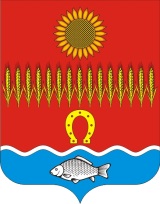 РОСТОВСКАЯ ОБЛАСТЬ             Собрание депутатов Советинского сельского поселенияРЕШЕНИЕ  	 « Об отмене Решения Собрания депутатов Советинского сельского      Поселения от 13.11.2009г. № 62 «Об утверждении Положения о муниципальном земельном контроле на территории муниципального образования «Советинского сельского поселения»            В соответствии со статьей 72 ч.2 , Земельного кодекса Российской Федерации ( в редакции Федерального закона № 234-Фз от 21.07.2014г.)             Собрание депутатов Советинского сельского поселения решило:1. Отменить решение собрания депутатов Советинского сельского поселения от 13.11.2009г. № 62 «Об утверждении Положения о муниципальном земельном контроле на территории муниципального образования «Советинское сельское поселение»2. Настоящее решение вступает в силу со дня его опубликования (обнародования).3. Контроль за исполнением настоящего решения возложить на  постоянную комиссию Собрания депутатов Советинского сельского поселения по бюджету, налогам, муниципальной собственности (председатель – Скучилов А.С.)Глава Советинскогосельского поселения					                     З.Д.Даливаловслобода Советка№ 116 от 09 июня 2015г.ПринятоСобранием депутатов09  июня  2015 года